שיטת VML  מיועדת לטיפול בילדים ובוגרים המאובחנים עם אפרקסיה של הדיבור. השיטה מבוססת על עקרונות של למידה מוטורית ומשתמשת בטכניקות של מגע לקדם את היכולת המילולית של המטופלים. השיטה התפתחה במשך 18 השנים האחרונות מתוך עבודת שטח עם מאות ילדים וזכתה להצלחה רבה. רבים מהילדים המאובחנים עם אוטיזם או PDD  סובלים מאפרקסיה מילולית ויכולים להיתרם מהטיפול לפי VML. כיום התוכנית מיושמת גם באוסטרליה ובתוכניות שונות ברחבי העולם.הקורס מכשיר את המשתלמים לבצע טיפול לפי שיטת VML. המשתלמים המסיימים את הקורס מסוגלים להפעיל את הטכניקות השונות ולבנות תוכנית טיפול מלאה.הקורס מיועד למטפלים מקצועיים ופרה-פרופסיונלים העוסקים בתחום הטיפול בילדים עם לקויות דיבור, ופתוח להורים לילדים עם לקויות בדיבור. הקורס במלואו מועבר על ידי ד"ר אלעד ושדי, מפתח השיטה.קורס זה יועבר באופן מקוון דרך סקייפ או מערכת webex בהרצאות חיות.מטרות הקורסהמטפל יכיר טכניקות מנואליות בסיסיות ויוכל להתחיל לפעול איתן בקליניקה.המטפל יכיר את צורת החשיבה הייחודית ל VML ויוכל לבצע הערכות קליניות.המטפל ידע להשתמש בעקרונות למידה מוטורית תוך כדי הערכה וטיפולמחזור 21מועד פתיחה –  24/11/2014מבנה הקורס -  25 מפגשים של 4 ש"א + תצפיות/עבודה מעשית.ימים ושעות  - הקורס יערך בימי שני בשעות  19:30- 22:30  באופן מקוון לאורך 25 מפגשים. כל משתלם נדרש להכין שם משתמש בתוכנת סקייפ וכן תשתית אינטרנט טובה עם מהירות גלישה שתאפשר קיום למידה מרחוק. יתכן ונעבור למערכת מורכבת יותר אם מספר המשתלמים יעלה מעל 10. בנוסף , משתלמים יגיעו למרכז היום ולהערכות לאורך שנת הלימודים. כל משתלם ידרש ל 20 תצפיות בנות 3 שעות לאורך שנת הלימודים או עבודה מעשית בת 100 שעות או שילוב של השניים. אופן העבודה המעשית יבנה עבור כל משתלם בנפרד. משתלמים – הקורס מיועד לקלינאי תקשורת, אנשי חינוך, מטפלים מזרמים שונים והורים. ההורים לא נדרשים לעבודה מעשית או עבודות השלמה באם בוחרים לעשות כן. הרשמה -  ניתן להרשם בצורה מקוונת בכתובת הבאה לחץ כאן  או למלא את הטופס המצורף בסוף.תנאי קבלה לימודי בסיס בתחום הטיפולי או אחר.נסיון מעשי בטיפול של 2-4 שנים לפחות. ראיון אישידרישות  הקורסקריאת חומרים מקצועיים בשפה האנגליתהשתתפות ב 80% לפחות משיעורי הקורסהגשת כל התרגילים אשר ינתנו בקורס.מעבר מבחן סיכום בציון 80 לפחות.הגשת 4 עבודות בסיס למי שאינו קלינאי תקשורת. (לא להורים שאינם מעונינים)20 תצפיות בנות 3 שעות או עבודה מעשית בת 100 שעות. (לא להורים שאינם מעונינים)חומרים ואמצעיםכל משתתף יקבל את קובץ תקציר הקורס מראשמאמרים וחומר רקע לקריאהעלויות הקורסעלויות הקורס ישתנו בהתאם לכמות הנרשמים. ככל שהכמות תגדל כן העלות תרד.ניתן לפרוס ל 8 תשלומים באשראי או בהמחאות. סיליבוס קורס - מחזור 21 – נובמבר  2014 יום שני, למידה מקוונת, שעה 19:30-22:30, מרצה – ד"ר אלעד ושדיטופס הרשמה  קורס VML  מחזור 21נא למלא את כל הפרטים  ולשלוח במייל ל center@yaelcenter.com. ניתן לשלם ב 8 המחאות לפקודת מרכז יעל החל מתאריך 1/11/2014 , או בתשלומים באמצעות כרטיס אשראי. נא לצרף קורות חיים בנוסףכמות משתתפיםעלות6-9 כולל500010-14 כולל460015-19 כולל420020 + 4000תאריךנושא הרצאה124/11היכרות,  אפרקסיה ורבלית, מבנה שיטת VML21/12התפתחות השפה והדיבור בראי סנסומוטורי  38/12אנטומיה ופיזיולוגיה של מערכת הדיבור ומערכות תחושה415/12 הכרת התנועות והעיצורים 522/12שלב מכין לטיפול629/12שלב מכין לטיפול75/1/2015טכניקות להפקת תנועות + עיצורים812/1טכניקות להפקת עיצורים 919/1טכניקות להפקת עיצורים1026/1בניית מילים והבניית הטיפול112/2בניית מילים והבניית הטיפול129/2טופס הערכה1316/2הליך ניתוח מקרה לפי VML1423/2ניתוח מקרים + בניית תוכנית טיפול152/3ניתוח מקרים + בניית תוכנית טיפול169/3ניתוח מקרים + בניית תוכנית טיפול1716/3עקרונות למידה מוטורית1823/3עקרונות למידה מוטורית1930/3ניתוח מקרים + בניית תוכנית טיפול2013/4מבנה טיפול+ כתיבת תוכנית טיפול2120/4כתיבת תוכנית טיפול2227/4כתיבת תוכנית טיפול234/5התמודדות עם בעיות ייחודיות בהיגוי2411/5חזרה על החומר לקראת המבחן + מבחן בית2518/5סיכום מבחן+סיכום הקורסשם כתובתטלפון ביתטלפון עבודהניידאימיילמקצועמקום עבודההשכלהנסיוןסיבות להשתתפות בקורסציפיות מהקורס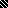 